-		                                                SECTION 09800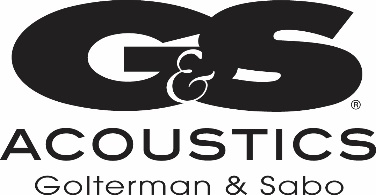   www.gsacoustics.comClassic White and Classic Black Wall Panels
ACOUSTICAL TREATMENT** NOTE TO SPECIFIER **  Golterman & Sabo; acoustical wall panels, ceiling products, sound diffusers and reflectors..This section is based on the products of Golterman & Sabo, which is located at:   3555 Scarlet Oak Boulevard   St. Louis, MO  63122   Tel:  (800) 737-0307   Tel: (636) 225-8800   Fax: (636) 225-2966   Email: inquiry@golterman.com   www.golterman.com.Golterman & Sabo makes a wide variety of acoustical control products. In addition to wall and ceiling panels, banners, and suspended "clouds" that are used for sound absorption, they also produce wall and ceiling sound diffusers and sound reflectors..SECTION 09800 - ACOUSTICAL TREATMENT, Copyright 2002, ARCAT, Inc.GENERALSECTION INCLUDES** NOTE TO SPECIFIER **  Delete items below not required for project.Acoustical wall panels.RELATED SECTIONS** NOTE TO SPECIFIER **  Delete any sections below not relevant to this project; add others as required.Section 05310 - Steel Decking:  Acoustical steel deck.Section 09111 - Non-Loadbearing Metal Framing:  Ceiling suspension systems.Section 09260 - Gypsum Board Assemblies.Section 09511 - Suspended Acoustical Ceilings:  Conventional grid-supported acoustic ceilings.Section 09512 - Adhesive Applied Acoustical Ceilings.Section 09900 - Paints and Coatings.REFERENCES** NOTE TO SPECIFIER **  Delete references from the list below that are not actually required by the text of the edited section.ASTM C 423 - Standard Test Method for Sound Absorption and Sound Absorption Coefficients by the Reverberation Room Method; 2000.ASTM E 84 - Standard Test Method for Surface Burning Characteristics of Building Materials; 2000a.PERFORMANCE REQUIREMENTS** NOTE TO SPECIFIER **  Delete the following paragraph if only tackable panels are specified.Acoustical Absorption:  Perform testing in accordance with ASTM C 423.Flame Spread Rating:  Provide all components with Class A flame spread rating when tested in accordance with ASTM E 84, unless otherwise specified.SUBMITTALSSubmit under provisions of Section 01300.Product Data:  Manufacturer's data sheets on each product to be used, including:Preparation instructions and recommendations.Storage and handling requirements and recommendations.Installation methods.Independent testing agency test reports.** NOTE TO SPECIFIER **  Delete selection samples if colors have already been selected.Selection Samples:  For each product specified, two complete sets of color samples representing manufacturer's full range of available colors and patterns.Verification Samples:  For each product specified, two samples, minimum size 6 inches (150 mm) square, representing actual product, color, and patterns.QUALITY ASSURANCEManufacturer Qualifications:  Minimum 10 years of experience in producing acoustical products of the types specified herein.Installer Qualifications:  Acceptable to the manufacturer of the acoustical products being installed.** NOTE TO SPECIFIER **  Include a mock-up if the project size and/or quality warrant taking such a precaution.  The following is one example of how a mock-up on a large project might be specified.  When deciding on the extent of the mock-up, consider all the major different types of work on the project.Mock-Up:  Provide a mock-up for evaluation of installed appearance.Install acoustical products in areas designated by Architect.Do not proceed with remaining work until Architect approves workmanship and appearance.Approved mock-up may remain as part of the work.DELIVERY, STORAGE, AND HANDLINGProtect acoustical products from moisture during shipment, storage, and handling.Store products in manufacturer's unopened packaging until ready for installation.Store materials flat, in dry, well-ventilated space.Do not stand panels on end.Protect edges from damage.Store and dispose of solvent-based materials, and materials used with solvent-based materials, in accordance with requirements of local authorities having jurisdiction.PROJECT CONDITIONSDo not begin installation of acoustical products until building has been enclosed and environmental conditions approximate those that will prevail when building is occupied.Environmental Requirements:  Do not install panels until wet work, such as concrete and plastering, is complete; the building is enclosed; and the temperature and relative humidity are stabilized at 60 – 80 degrees F (16 – 27 degrees C) and 40% to 50%, respectively.  EXTRA MATERIALS** NOTE TO SPECIFIER **  Include this article if the project size and/or quality warrant the additional expense and the Owner has adequate storage space available for this purpose.  The following is one example of how extra materials on a large project might be specified.  Edit the percentage as appropriate for the project, or change the text to require a specific number.See Section 01600 - Product Requirements, for additional provisions.Provide 5 percent, but not less than 1 of each type of acoustical unit actually installed, for Owner's use in maintenance.PRODUCTSMANUFACTURERSAcceptable Manufacturer:  G&S Acoustics; 3555 Scarlet Oak Blvd., ,   .  ASD.  Tel:  (636) 225-8800 or (800) 737-0307.  Fax:  (636) 225-2966. Email:  inquiry@gsacosutics.com.  www.gsacoustics.com.** NOTE TO SPECIFIER **  Delete one of the following two paragraphs; coordinate with requirements of Division 1 section on product options and substitutions.Substitutions:  Not permitted.Requests for substitutions will be considered in accordance with provisions of Section 01600.Provide all acoustical products specified herein by a single manufacturer.ACOUSTICAL WALL PANELS** NOTE TO SPECIFIER **  Delete all product types not required; under each product type retained, delete options not required. If more than one combination of features is required; edit to indicate where each combination is to be used.Classic White Wrapped Fiberglass Panels: fiberglass core of 6 to 7 pcf (96 to 112 kg/cu m) with chemically hardened edges, seamless finish material wrapped and bonded to back side of panels.** NOTE TO SPECIFIER **  Delete all but one thickness below.  If more than one is required, edit headings to indicate where each is to be used.Thickness: 1 inch (25.4 mm); NRC 0.85.Thickness:  2 inch (51 mm); NRC 1.05.** NOTE TO SPECIFIER **  Delete two of the following three paragraphs.  Custom sizes and shapes up to 4 by 12 ft and 5 by 10 ft are available.Size:  maximum 48” x 120”Size:  As indicated.Size:  Provide panels of equal width on each length of wall.Size:  ___________.** NOTE TO SPECIFIER **  Delete all but one finish material below.Finish:  Manufacturer’s standard White Veil.Color:  White** NOTE TO SPECIFIER **  Delete two of the following three paragraphs.** NOTE TO SPECIFIER **  Delete two of the following three paragraphs.Edges:  Square.Edges:  Beveled. Edges:  Radiused.** NOTE TO SPECIFIER **  Delete two of the following three paragraphs.Corners:  Square.** NOTE TO SPECIFIER **  Delete all but one mounting method below.Mounting:  Adhesive.Mounting:  Impaling clips. Mounting:  Mechanical clips. Mounting:  Velcro.Mounting:  Magnetic tape.Mounting:  Splines ** NOTE TO SPECIFIER **  Delete all product types not required; under each product type retained, delete options not required. If more than one combination of features is required; edit to indicate where each combination is to be used.Classic Black Wrapped Fiberglass Panels: fiberglass core of 6 to 7 pcf (96 to 112 kg/cu m) with chemically hardened edges, seamless finish material wrapped and bonded to back side of panels.** NOTE TO SPECIFIER **  Delete all but one thickness below.  If more than one is required, edit headings to indicate where each is to be used.Thickness: 1 inch (25.4 mm); NRC 0.85.Thickness:  2 inch (51 mm); NRC 1.05.** NOTE TO SPECIFIER **  Delete two of the following three paragraphs.  Custom sizes and shapes up to 4 by 12 ft and 5 by 10 ft are available.Size:  maximum 42” x 120”Size:  As indicated.Size:  Provide panels of equal width on each length of wall.Size:  ___________.** NOTE TO SPECIFIER **  Delete all but one finish material below.Finish:  Manufacturer’s standard Black Veil.Color:  Black** NOTE TO SPECIFIER **  Delete two of the following three paragraphs.** NOTE TO SPECIFIER **  Delete two of the following three paragraphs.Edges:  Square.Edges:  Beveled. Edges:  Radiused.** NOTE TO SPECIFIER **  Delete two of the following three paragraphs.Corners:  Square.** NOTE TO SPECIFIER **  Delete all but one mounting method below.Mounting:  Adhesive.Mounting:  Impaling clips. Mounting:  Mechanical clips. Mounting:  Velcro.Mounting:  Magnetic tape.Mounting:  Splines ACCESSORIESMounting Adhesive:  Water-based, heavy-bodied adhesive as recommended by manufacturer of acoustical panels.Impaling Clips. Manufacturer's standard 1.5 by 5 inches (38 by 127 mm) mounting clips designed for impaling back side of fiberglass units.Two-Part Z-Clips:  Manufacturer’s standard mounting bar and matching clips for mounting on rear of acoustical panels. EXECUTIONEXAMINATIONDo not begin installation until substrates have been properly prepared.If substrate preparation is the responsibility of another installer, notify Architect of unsatisfactory preparation before proceeding.PREPARATIONClean surfaces thoroughly prior to installation.Prepare surfaces using the methods recommended by the manufacturer for achieving the best result for the substrate under the project conditions.INSTALLATIONInstall acoustical units in accordance with manufacturer's instructions.Adhesive Mounting:  Size back of panels at 18 inch (450 mm) on center in both directions with thin coating of adhesive in 4 inch (100 mm) squares. Center adhesive dabs the size of a large egg on each sized area, and press panel firmly against substrate, flattening adhesive. Block panel for not less than 24 hours until adhesive has set.Impaling Clips:  Fasten clips to wall at 48 inches (1220 mm) on center, with points facing upward. Attach panels by pressing downward and toward the wall, so points of clips are embedded firmly in back of panel. Two-Part Clips:  Fasten bars to wall at 48 inches (1220 mm) on center in both directions.  Impale matching mechanical clips into back of panels in matching pattern and drop panel into position so clips fully engage into wall-mounted bars. PROTECTIONProtect installed products until completion of project.Touch-up, repair or replace damaged products before Substantial Completion.	END OF SECTION